EDUCATION:2004 – 2009 Ufa State Aviation Technical University The Faculty of informatics and robotics (FIR) Specialization: CAD systemWORK EXPERIENCE:2014-2018, LLC MUP "Resource"Director Supply of foodResponsibilities: management and control financial and economic activities of organization in the field of logistics, sales of products on the market and under supply contracts, transport and administrative services, ensuring effective and targeted use of material and financial resources, reducing their losses, accelerating the turnover of working capital, control over the work of managers.2013-2014, OJSC “INFOTECS” (www.infotecs.ru) Engineer testerTesting of software product line in the field of information securityDuties include developing current version of software, assisting in design of next release, working closely with new developersCertificates, information security; Error modelingTest design2012-2013, AUTHORIZED SERVICE CENTR “CPS-URAL” (www.cps-ural.ru)SysadminAdministration of networks running MS Windows (installation, configuration, administration) SQL database administrator, database queries, data updating,reporting and printing forms. Technical support for users (HelpDesk)Anti-virus protection of the enterprise (server Installation, maintenance update, etc)Design of local networks, video surveillance. (including setting up equipment, connecting it to the flesh to the welding optics)Planning and purchase of equipment with subsequent configuration.Installation, configuration of application SOFTWARE (Office, Accounting, Cryptographic, etc.) The service equipment2010-2011, LLC “MV-Stroy”(www.mv-stroy.ru) Deputy headCreating a branch of the company in another citySearch and attraction of clients, establishment of business contacts, expansion of client base; Ensuring the implementation of planned indicators, advertising;Development of new business areas; Accountability.Excellent interpersonal skills, ability to work well with others, in both supervisory or support staff roles. Accustomed to working in fast-paced environments with the ability to think quickly and successfully handle difficult clients. Strong analytical skills.Willing to relocate and travel.Proficient in all aspects of general office maintenance, including typing, and shorthand. Ability to create quarterly profit reportsPROFESSIONAL SKILLS AND KNOWLEDGE:Languages: C++, SQLApplications: MS Visual Studio, Eclipse Application Server: JBoss, Tomcat Operating Systems: Windows, Linux Database Systems: SQL Server, MySQLUNIX operating system on administrator level;Basic knowledge of network operating systems and TCP/IP protocols; Practical experience in Linux OS administration;Network administration skills;Familiarety whit the General principles of network information security; 1C administration;Configuring network equipment (HP, Cisco); Work, Maintenance, configuration:AD servers Terminal servers Exchange servers File serverswsus servers and otherO L E G	 Oleg-391422@2freemail.com 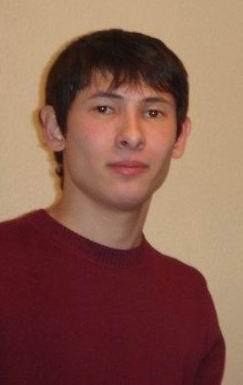 